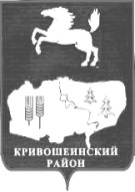 АДМИНИСТРАЦИЯ КРИВОШЕИНСКОГО РАЙОНАПОСТАНОВЛЕНИЕ	    05.04.2021                                                                                                                     № 219								с. КривошеиноТомской областиО внесении изменений в постановление Администрации Кривошеинского района             от 09.11.2015 № 372 «Об утверждении Устава Муниципального бюджетного общеобразовательного учреждения «Володинская средняя общеобразовательная школа»          В целях приведения нормативно правового акта в соответствие с законодательством	ПОСТАНОВЛЯЮ:1. Внести в приложение к постановлению Администрации Кривошеинского района   от 09.11.2015 № 372 «Об утверждении Устава Муниципального бюджетного общеобразовательного учреждения «Володинская средняя общеобразовательная школа» изменения согласно приложению к настоящему постановлению.2. Директору Муниципального бюджетного общеобразовательного учреждения «Володинская средняя общеобразовательная школа» (С.Л. Александрова) зарегистрировать изменения в Устав учреждения в соответствии с действующим законодательствам. 3.  Настоящее постановление вступает в силу с даты его подписания.        4. Настоящее постановление подлежит опубликованию в Сборнике нормативных правовых актов Администрации Кривошеинского района и размещению в информационно-телекоммуникационной сети «Интернет» на официальном сайте муниципального образования Кривошеинский район.        5.  Контроль за исполнением настоящего постановления оставляю за собой.Глава Кривошеинского района(Глава Администрации)						                        А.Н. КоломинЛевко Виктория Петровна838251 2 19 74Прокуратура; Управление образования; МБОУ «Володинская СОШ»; сборник                 Приложение к постановлению                                                                   Администрации Кривошеинского района                             от 05.04.2021 № 219Изменения в Устав Муниципального бюджетного общеобразовательного учреждения «Володинская средняя общеобразовательная школа»	1. Пункт 2.3. Устава изложить в новой редакции:«2.3. Основными видами деятельности Учреждения являются: Общее образование -  образовательная деятельность по образовательным программам начального, основного общего, среднего общего образования;Дополнительное образование – образовательная деятельность по дополнительным общеобразовательным программам для детей и взрослых;Организация отдыха, оздоровления и занятости детей в каникулярное время».